Light a candleSign of the cross In the name of the Father and of the Son and of the Holy Spirit. Amen.SingHymn 208 Onward Christian soldiers, orHymn 86 All glory, laud and honour, or“Hosanna (Praise is Rising)” - Paul Baloche https://youtu.be/oAaQ5EEXidc “Days of Elijah” – Robin Mark   https://youtu.be/ca9LnzJnpjQ God’s WordRead:  Matthew 21: 1-11 or Mark 11:1-11 “The Triumphal Entry” This is the word of the Lord. Thanks be to God.ReflectionOur Lord Jesus comes to us with grace, mercy, tenderness, kindness, goodness and gentleness. He first comes to us and works faith in our hearts so that we can respond to him with praise and thanksgiving, peace and joy. We are comforted knowing that our King is with us. Martin Luther says:  “Where the heart receives the king with a firm faith, it is secure and does not fear sin, death, hell, nor any other evil; for she/he well knows and in no wise doubts that this king is the Lord of life and death, of sin and grace, of hell and heaven, and that all things are in his hand. For this reason he became our king and came down to us that he might deliver us from these tyrants and rule over us himself alone. Therefore he/she who is under this king cannot be harmed either by sin, death, hell, Satan, humankind, or any other creature.” (Sermons of Martin Luther, vol. 1, p.24)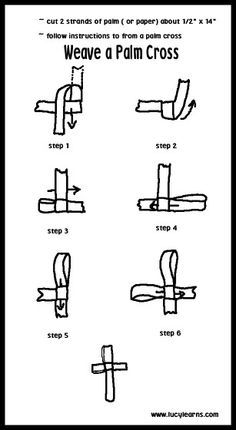 Activity (optional)MusicSing/Listen to music. Ideas:  Bach: Sonata from Cantata 182, "Himmelskönig, sei willkommen"https://youtu.be/0VhGlbMjm8Q “Intro and Prepare Ye the Way” – Michael W. Smithhttps://youtu.be/tCflJJbliew Bible verseZechariah 9:9  “The Coming King.”CatechismThe Second Commandment. Do not misuse the name of the Lord your God.PrayerLord God, our Father, help us to honour and love you so that we do not misuse your name. Thank you for revealing yourself to us through your word and your Son, Jesus Christ so that we can use your name to praise and thank you, and to ask you for help. Thank you for hearing our prayers. Thank you for sending your Son, Jesus Christ, the promised Messiah, the Saviour of the whole world, to be with us always. Amen.BlessingThe Lord bless us and keep us. The Lord make is face shine on us and be gracious to us. The Lord look upon us with favour, and give us peace. Amen.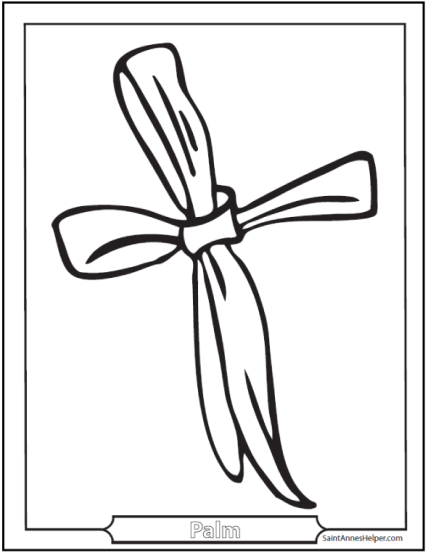 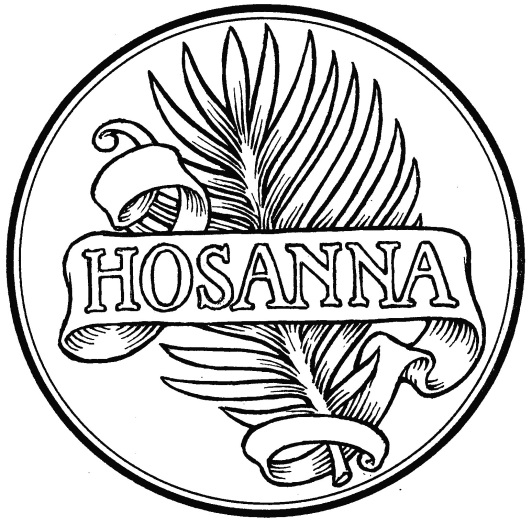 